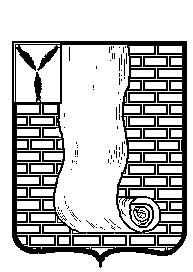 АДМИНИСТРАЦИЯКРАСНОАРМЕЙСКОГО МУНИЦИПАЛЬНОГО РАЙОНАСАРАТОВСКОЙ ОБЛАСТИПОСТАНОВЛЕНИЕ                                                         г. Красноармейск«О запрете купания граждан в период купального сезона 2023  года  в  неустановленных  местах  на водных объектах, расположенных на  территории Красноармейского    муниципального         района Саратовской области»      Руководствуясь Водным кодексом Российской Федерации, Федеральным законом от 06.10.2003 года № 131-ФЗ «Об общих принципах организации местного самоуправления в Российской Федерации», Постановления Правительства Саратовской области от 15 января 2013 года № 15-П « Об утверждении Правил охраны жизни людей на водных объектах Саратовской области ». В целях обеспечения безопасности населения на водных объектах, охраны жизни и здоровья граждан, администрация красноармейского муниципального района ПОСТАНОВЛЯЕТ:1.Запретить купание граждан   в период летнего купального сезона 2023 года в неустановленных местах на водных объектах, расположенных на территории Красноармейского муниципального района.2. На основании распоряжения главы Красноармейского муниципального района от 8 июня 2023 года № 428   определить местом для купания  в Красноармейском муниципальном районе « Городской пляж» в селе Ахмат.  На  не оборудованных  для отдыха на воде местах и не соответствующих санитарным нормам ,  на  территории Красноармейского  муниципального района, организовать установку аншлагов о запрете купания и считать неустановленными.(Приложение).3.Рекомендовать ОМВД России по Красноармейскому району обеспечить охрану общественного порядка в разрешенном месте купания и организовать патрулирование нарядами полиции неустановленных мест массового отдыха людей на водоёмах.4.Рекомендовать главам муниципальных образований, главам администраций муниципальных образований, руководителям предприятий, организаций, учреждений всех форм собственности, расположенных на территории Красноармейского муниципального района, обеспечить проведение инструктажа среди работников и учащихся о запрете купания в неустановленных местах на водных объектах, расположенных на территории района.   5. Организационно-контрольному отделу администрации Красноармейского муниципального района опубликовать настоящее постановление  путем размещения на  официальном сайте администрации Красноармейского муниципального района и в информационно- телекамуникационной сети « Интернет».6.Настоящее постановление вступает в силу со дня его официального опубликования (обнародования).   7.Контроль за исполнением настоящего постановления оставляю за собой.Приложение кпостановлению администрации Красноармейского муниципального районаСаратовской области от 10.07.2023г.№491от10 июля 2023г.№491от10 июля 2023г.№491Глава Красноармейского муниципального района        А.И. ЗотовКрасноармейский муниципальный район. Неустановленные места купания.Красноармейский муниципальный район. Неустановленные места купания.Красноармейский муниципальный район. Неустановленные места купания.Красноармейский муниципальный район. Неустановленные места купания.Красноармейский муниципальный район. Неустановленные места купания.№№ ппМуниципальный район (городской округ)Количество  мест несанкционированного купания Населенный пунктВодоем (река, пруд, озеро и т.п.)Примеча -ние 1Сплавнухинское МО3с.Бобровкар.Карамышс.Некрасовопрудс.Сплавнухапруд2Рогаткинское МО3с.Рогаткинопрудс.Гусевопрудс.Шиловопруд3г.Красноармейск МО3с.МордовоБереговая черта р.Волга Береговая черта р.Волга с.Садовоепрудг.Красноармейскпруд.Зеркальный4Гвардейское МО1с.Гвардейскоепруд5Карамышское МО3ст.Карамышрека Карамышс.Усть Золихапрудс.Ключипруд6Высоковское МО2с.Карамышрека Карамышс.Старая Топовкапруд7Луганское МО3с.Луганскоепрудст.Паницкаяпрудс.СосновкаБереговая чертар.ВолгаБереговая чертар.Волга8Россошанское МО1с.Первомайскоепруд9Каменское МОр.п.Каменскийпруд10Нижнебанновское МО2с.Н.БанновкаБереговая черта р.ВолгаБереговая черта р.Волгас.БелогорскоеБереговая черта р.ВолгаБереговая черта р.Волга11Золотовское МО2с.ЗолотоеБереговая черта р.ВолгаБереговая черта р.Волгас.ДубовкаБереговая черта р.ВолгаБереговая черта р.Волга12МО г. Красноармейск2с.Ваулинопрудс.Ревинопруд